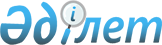 О ходе работ по созданию, обеспечению функционирования и развитию интегрированной информационной системы Евразийского экономического союзаРаспоряжение Совета Евразийской экономической комиссии от 13 января 2017 года № 5

      В соответствии с пунктом 27 Протокола об информационно-коммуникационных технологиях и информационном взаимодействии в рамках Евразийского экономического союза (приложение № 3 к Договору о Евразийском экономическом союзе от 29 мая 2014 года), с учетом информации Коллегии Евразийской экономической комиссии о ходе работ по созданию, обеспечению функционирования и развитию интегрированной информационной системы Евразийского экономического союза (далее соответственно – интегрированная система, Союз): 



      1. Коллегии Евразийской экономической комиссии ежегодно информировать Совет Евразийской экономической комиссии о результатах выполнения работ по развитию интегрированной системы и реализации общих процессов в рамках Союза. 



      2. Просить правительства государств – членов Союза обеспечить функционирование национальных сегментов государств-членов интегрированной системы и реализацию общих процессов в рамках Союза в соответствии со сроками, устанавливаемыми при утверждении технологических документов, регламентирующих информационное взаимодействие при реализации общих процессов в рамках Союза, предусмотрев для этих целей необходимое финансирование. 



      3. Настоящее распоряжение вступает в силу с даты его опубликования на официальном сайте Евразийского экономического союза.               Члены Совета Евразийской экономической комиссии: 
					© 2012. РГП на ПХВ «Институт законодательства и правовой информации Республики Казахстан» Министерства юстиции Республики Казахстан
				От Республики

Армения
От Республики

Беларусь
От Республики

Казахстан
От Кыргызской

Республики
От Российской

Федерации
В. Габриелян
В. Матюшевский
А. Мамин
О. Панкратов
И. Шувалов 
